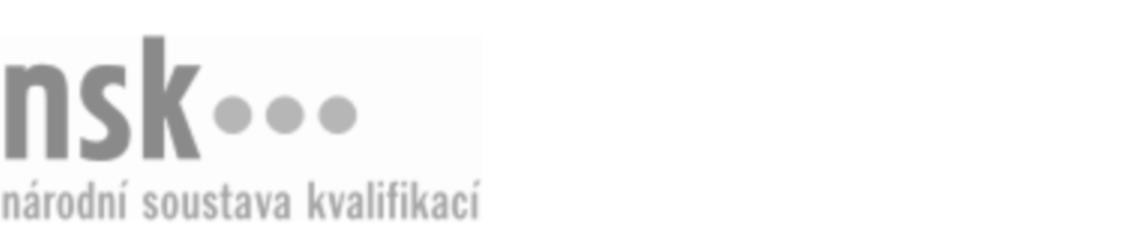 Autorizované osobyAutorizované osobyAutorizované osobyAutorizované osobyAutorizované osobyAutorizované osobyAutorizované osobyAutorizované osobyVzorkař/vzorkařka pitné vody (kód: 36-079-H) Vzorkař/vzorkařka pitné vody (kód: 36-079-H) Vzorkař/vzorkařka pitné vody (kód: 36-079-H) Vzorkař/vzorkařka pitné vody (kód: 36-079-H) Vzorkař/vzorkařka pitné vody (kód: 36-079-H) Vzorkař/vzorkařka pitné vody (kód: 36-079-H) Vzorkař/vzorkařka pitné vody (kód: 36-079-H) Vzorkař/vzorkařka pitné vody (kód: 36-079-H) Autorizující orgán:Autorizující orgán:Ministerstvo zemědělstvíMinisterstvo zemědělstvíMinisterstvo zemědělstvíMinisterstvo zemědělstvíMinisterstvo zemědělstvíMinisterstvo zemědělstvíMinisterstvo zemědělstvíMinisterstvo zemědělstvíMinisterstvo zemědělstvíMinisterstvo zemědělstvíMinisterstvo zemědělstvíMinisterstvo zemědělstvíSkupina oborů:Skupina oborů:Stavebnictví, geodézie a kartografie (kód: 36)Stavebnictví, geodézie a kartografie (kód: 36)Stavebnictví, geodézie a kartografie (kód: 36)Stavebnictví, geodézie a kartografie (kód: 36)Stavebnictví, geodézie a kartografie (kód: 36)Stavebnictví, geodézie a kartografie (kód: 36)Povolání:Povolání:Vzorkař pitné vodyVzorkař pitné vodyVzorkař pitné vodyVzorkař pitné vodyVzorkař pitné vodyVzorkař pitné vodyVzorkař pitné vodyVzorkař pitné vodyVzorkař pitné vodyVzorkař pitné vodyVzorkař pitné vodyVzorkař pitné vodyKvalifikační úroveň NSK - EQF:Kvalifikační úroveň NSK - EQF:333333Platnost standarduPlatnost standarduPlatnost standarduPlatnost standarduPlatnost standarduPlatnost standarduPlatnost standarduPlatnost standarduStandard je platný od: 30.08.2023Standard je platný od: 30.08.2023Standard je platný od: 30.08.2023Standard je platný od: 30.08.2023Standard je platný od: 30.08.2023Standard je platný od: 30.08.2023Standard je platný od: 30.08.2023Standard je platný od: 30.08.2023Vzorkař/vzorkařka pitné vody,  28.03.2024 23:55:38Vzorkař/vzorkařka pitné vody,  28.03.2024 23:55:38Vzorkař/vzorkařka pitné vody,  28.03.2024 23:55:38Vzorkař/vzorkařka pitné vody,  28.03.2024 23:55:38Vzorkař/vzorkařka pitné vody,  28.03.2024 23:55:38Strana 1 z 2Strana 1 z 2Autorizované osobyAutorizované osobyAutorizované osobyAutorizované osobyAutorizované osobyAutorizované osobyAutorizované osobyAutorizované osobyAutorizované osobyAutorizované osobyAutorizované osobyAutorizované osobyAutorizované osobyAutorizované osobyAutorizované osobyAutorizované osobyNázevNázevNázevNázevNázevNázevKontaktní adresaKontaktní adresa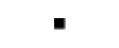 Institut environmentálních služeb, a.s.Institut environmentálních služeb, a.s.Institut environmentálních služeb, a.s.Institut environmentálních služeb, a.s.Institut environmentálních služeb, a.s.Podolská 15/17, 14700 Praha 4Podolská 15/17, 14700 Praha 4Institut environmentálních služeb, a.s.Institut environmentálních služeb, a.s.Institut environmentálních služeb, a.s.Institut environmentálních služeb, a.s.Institut environmentálních služeb, a.s.Podolská 15/17, 14700 Praha 4Podolská 15/17, 14700 Praha 4Vzorkař/vzorkařka pitné vody,  28.03.2024 23:55:38Vzorkař/vzorkařka pitné vody,  28.03.2024 23:55:38Vzorkař/vzorkařka pitné vody,  28.03.2024 23:55:38Vzorkař/vzorkařka pitné vody,  28.03.2024 23:55:38Vzorkař/vzorkařka pitné vody,  28.03.2024 23:55:38Strana 2 z 2Strana 2 z 2